INDICAÇÃO Nº 4950/2018Sugere ao Poder Executivo Municipal que proceda a troca de lâmpada piscante na Rua Fernando de Assis Saes defronte o nº 304 na Vila Borges.Excelentíssimo Senhor Prefeito Municipal, Nos termos do Art. 108 do Regimento Interno desta Casa de Leis, dirijo-me a Vossa Excelência para sugerir ao setor competente que proceda a troca de lâmpada piscante na Rua Fernando de Assis Saes defronte o nº 304 na Vila Borges.Justificativa:Fomos procurados por munícipes, solicitando essa providência, pois, segundo eles a falta de iluminação na referida rua está causando transtornos e insegurança.Plenário “Dr. Tancredo Neves”, em 29 de Outubro de 2018.José Luís Fornasari“Joi Fornasari”- Vereador -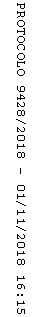 